2019“海上丝绸之路——博物鄞州”创意设计大赛暨宁波博物馆文化创意设计大赛报名表参赛作品名称： 参赛作品名称： 编号（大赛组委会填写）：参赛者（请写明所有参赛者的姓名或名称，并自行排序）参赛者（请写明所有参赛者的姓名或名称，并自行排序）参赛者（请写明所有参赛者的姓名或名称，并自行排序）指导教师：指导教师：指导教师：请填写“参赛者”一栏排名最靠前的参赛者信息请填写“参赛者”一栏排名最靠前的参赛者信息请填写“参赛者”一栏排名最靠前的参赛者信息单位：  单位：  单位：  电子邮箱 ：电子邮箱 ：电子邮箱 ：通讯地址及邮政编码：通讯地址及邮政编码：通讯地址及邮政编码：电话 ：手机 ：手机 ：参赛作品设计说明（300字以内）：参赛作品设计说明（300字以内）：参赛作品设计说明（300字以内）：请勾选,并填写适当内容请勾选,并填写适当内容请勾选,并填写适当内容参赛作品内含文件：参赛作品主题（二选一）：（一）鄞州海上丝绸之路文化 _____ （二）宁波博物馆“海上丝绸之路”藏品 ____作品图稿，共__ __幅         是/否已申请专利_____    参赛作品:光盘邮寄______电子投稿______                           其他文件：________参赛作品内含文件：参赛作品主题（二选一）：（一）鄞州海上丝绸之路文化 _____ （二）宁波博物馆“海上丝绸之路”藏品 ____作品图稿，共__ __幅         是/否已申请专利_____    参赛作品:光盘邮寄______电子投稿______                           其他文件：________参赛作品内含文件：参赛作品主题（二选一）：（一）鄞州海上丝绸之路文化 _____ （二）宁波博物馆“海上丝绸之路”藏品 ____作品图稿，共__ __幅         是/否已申请专利_____    参赛作品:光盘邮寄______电子投稿______                           其他文件：________我承诺：我已阅读、理解并接受《2019“海上丝绸之路——博物鄞州”创意设计大赛暨宁波博物馆文化创意设计大赛规则》，并保证所填事项属实。（签名处需手写，然后将手写稿扫描或拍照连同电子版一同发送到大赛信箱）签名:                                                填表日期:  我承诺：我已阅读、理解并接受《2019“海上丝绸之路——博物鄞州”创意设计大赛暨宁波博物馆文化创意设计大赛规则》，并保证所填事项属实。（签名处需手写，然后将手写稿扫描或拍照连同电子版一同发送到大赛信箱）签名:                                                填表日期:  我承诺：我已阅读、理解并接受《2019“海上丝绸之路——博物鄞州”创意设计大赛暨宁波博物馆文化创意设计大赛规则》，并保证所填事项属实。（签名处需手写，然后将手写稿扫描或拍照连同电子版一同发送到大赛信箱）签名:                                                填表日期:  本次大赛办事处地    址：宁波市鄞州区学府路 1号浙江大学宁波理工学院南教学楼 SF202 联系电话：0574-88130251 电子邮件：nbhsds@vip.126.com （大赛投稿专用信箱） 提交格式：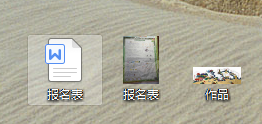 联 系 人：张宇泓  （13586580249）如组织集体投稿，请微信（同号码）联络张老师。本次大赛办事处地    址：宁波市鄞州区学府路 1号浙江大学宁波理工学院南教学楼 SF202 联系电话：0574-88130251 电子邮件：nbhsds@vip.126.com （大赛投稿专用信箱） 提交格式：联 系 人：张宇泓  （13586580249）如组织集体投稿，请微信（同号码）联络张老师。本次大赛办事处地    址：宁波市鄞州区学府路 1号浙江大学宁波理工学院南教学楼 SF202 联系电话：0574-88130251 电子邮件：nbhsds@vip.126.com （大赛投稿专用信箱） 提交格式：联 系 人：张宇泓  （13586580249）如组织集体投稿，请微信（同号码）联络张老师。